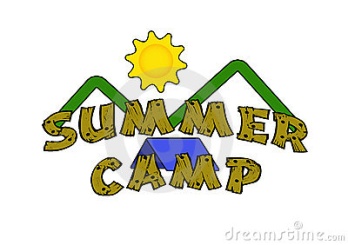 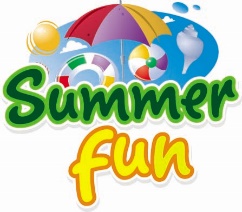 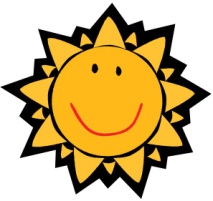 Kid’s Korner/Morning Munchkins CampThe Kid’s Korner and Morning Munchkins staff is awaiting the arrival of your child to camp this summer.  We would like to remind you that our camp runs Monday through Friday, 9:15 a.m. to 12:00 p.m. at McAlister School in the Cafeteria.  (However, there is NO CAMP on Monday, July 4.  We will begin our day in the cafeteria and gym.  Please park in the parking lot next to and behind the school (near the tennis courts) and enter through the back doors of the cafeteria entrance.   Please do not park at the front of the building.   The time before camp is designated for preparation and meeting of the camp staff, so please do not drop off your child before 9:15 a.m.  You may begin picking your child up at 11:50 a.m., and we appreciate your promptness in picking up your child no later than 12:00 p.m. as we have other camp classes and programs running after this camp.  For your child’s safety, please show your child’s counselor your license or identification for pick up daily.  If your child is staying for the Paint It Up, Crafty Camp or Cheer Camps then they are welcome to stay at camp on those days until the camp begins.  Please be sure to pack an extra snack or lunch for them on these days.The campers will be taking part in enriching theme sessions and will be singing songs, dancing, learning valuable social skills, making friends, taking part in arts and crafts and enjoying outdoor activities while having a blast. The children will be divided up into separate groups by age.  The youngest group- (3 year old’s are called the Mighty Morning Munchkins group this year!  We will have a snack time, so please have your child bring a small snack and a drink each day. If your child has a food allergy/food sensitivity additional paperwork for an EPI-Pen is required before the start of camp.  Please email-  recreation@suffieldct.gov for the additional paperwork.  . We will be serving on occasion popsicles/ice-cream and small snacks.  If your child has a food allergy/sensitivity, let us know so we can be sure to get them a special snack that they can have. Please have your child leave valuables and toys at home.  The camp staff is not responsible for lost items. Please send your child in comfortable clothing and sneakers (NO sandals please for safety).  In addition, we will be painting on many days, so please send your child to camp with appropriate clothing. We will be having fun water day once a week that is planned on Tuesdays unless there is inclement weather.   Please have your child wear a swimsuit and bring a towel to camp on water day. Also, please apply sun block before your child arrives to camp every day!There is a bulletin board at the entrance of camp that lists the weekly activities planned.  Please be sure to read the bulletin board when dropping off and picking up your child.  I will also be emailing out the camp session theme and lesson plan a few days before the start of each session to parents/caregivers.   There is a special event day planned for the second Thursday of each session where the campers will be putting on mini skits and performances.   If your child will be absent during camp, please be sure to let your child’s counselor and camp director know so that we can update you on any camp events.  As of March 10, 2022-masks are optional at camp however; our camps and programs will be following all of the recommended CDC and town safety guidelines and policies at the time of camp.  If you have any questions about camp, we encourage you to discuss them with us.  We want to make this summer and outstanding one for everyone.  Looking forward to seeing you and your family at camp and our summer programs.  Donna Carney-BastrzyckiDirector of Special ProgramsSuffield Parks and Recreation Department 860- 668-3862dcarney@suffieldct.gov